INTERNATIONAL MEDICAL EDUCATION FUNDRAISINGContactChristine DeBastianiCoordinator, College of Medicine Office of Alumni Affairscdebastiani@ufl.edu352-273-5867GLOBAL HEALTH WEBSITEOur Global Health website has documents, information on trips, elective and upcoming events. It provides access to needed forms such as (https://globalhealth.med.ufl.edu):Fundraiser approval form & Event Planning Sheet (These should be submitted together 6 or more weeks prior to proposed event)Gift-in-Kind Donation record (for item donations)Sample ASK letters for mailings and to use verbiage for email ASKSGlobal Health Information Sheet for Marketing (Please furnish more up-to-date information to me if you would like it updated) -- great to include in solicitation letters or face-to-face asksSilent auction bid sheet UF Tax Exempt formOnline Store tear-off (as seen on Online Store poster) -- great to include in solicitation lettersOnline Store flier www.drgator.ufl.edu/onlinestore -- great to include in solicitation lettersPlease visit the website for successful fundraisers such as The Curry’s concert, The online store, highlights from Alumni Weekend & the Silent Auction.SET YOURSELF UP FOR SUCCESS: MAKE A PLAN & WORK THE PLANSTART NOW – LESS WORK LATERWORK WITH WHAT YOU CAN CONTROL IN THE PRESENTPLAN FOR THE FUTUREWORK SMARTER, NOT HARDERSET CLEAR, REALISTIC, MANAGEABLE GOALS & DEADLINESBE A LEADER – DELEGATE, FOLLOW-UP, ACCOUNTABILITYPLAN FOR EFFECTIVE MEETINGS  & APPOINTMENTS – BE PREPARED, BE PROFESSIONALWORK TOGETHER & BUILD IN APPROPRIATE PREPARATION TIMECOMMUNICATE, COMMUNICATE, COMMUNICATEFUNDRAISING STRATEGY – LEAST EFFORT, LARGEST PROFITWHOCOM Alumni – 14,000 +/-Students – 55,000 +/-Gator Sports Fans – 90,000 +/-Residents & Fellows – 800 +/-FacultyUF & Shands Employees -- 20,000 +/-Family & Friends – UnlimitedCity of GainesvilleHOWAlumni Weekend online registration salesAlumni Weekend on-site sales, promotion & donationsDrGator, FL Physician articles (Highlighting Global Health program & ways to support)Development Newsletter – The DoseFlyers, Posters, Word of MouthEmail, Facebook, Instagram, SnapchatLetters Organizations who match employee donationsThe Alligator & Gainesville Sun NewspapersWUFT (NPR) & GHQ RadioEvent Venue Website/Facebook PageDr. Duff & Student Affairs OfficeUF COM Communications teamGH, COM, PA Alumni Affairs websiteCity of Gainesville Website, Visit GainesvilleWHAT2018-19 FUNDRAISING INITIATIVESOnline Store (All Year)http://drgator.ufl.edu/onlinestoreDevelopment Office Alumni Visit Packet FlierAlumni Weekend emails, mailers & postersMD, HS, PA Orientation & GraduationAuction/Talent Show – SpringItems to auction Analyze what sold best & for the highest amount of $  (DO MORE OF THAT, Marcus Threadcraft)2017 = $22162018 = $4188Revenue difference of $1972 ($1500 1-week time share, UF COM Communications & Student Affairs) Letter & Email Campaign (Template Letters available – see below. Emails to be based upon verbiage in letters)FriendsFamilyMatching gifts (organizations and corporations)Local businesses (In Gainesville & from your Home Town) Think about including the online store fliers and/or tear-offs in your letters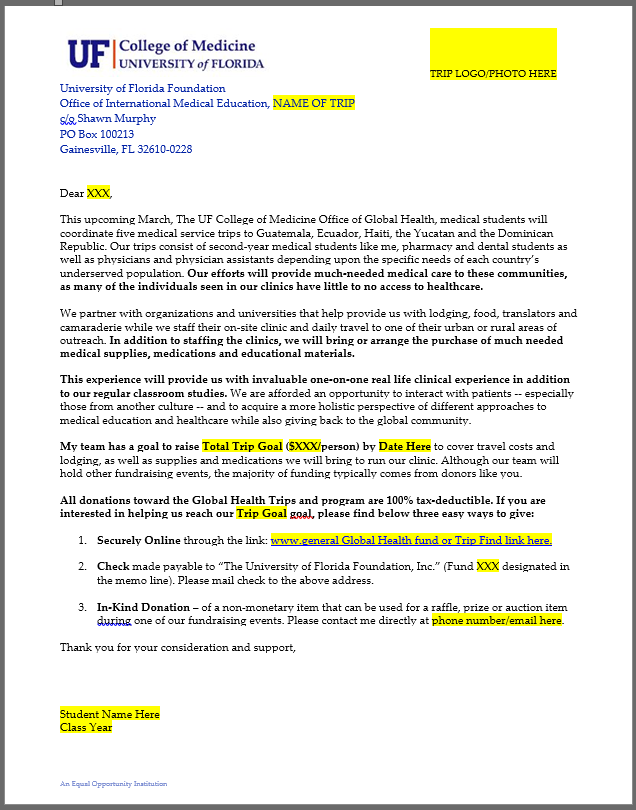 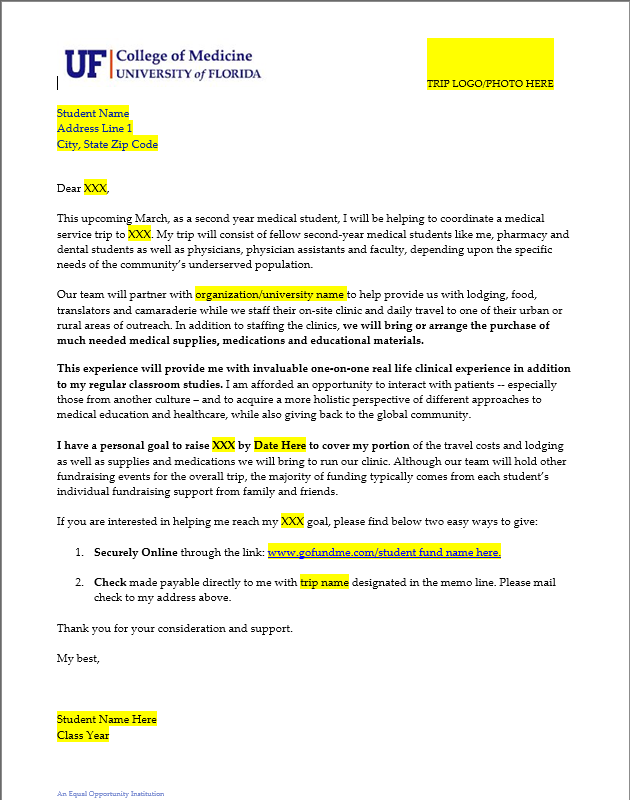 Fall Concert or other Fundraiser (Virtual 5K – Get T-shirts donated)Marketing (Facebook, word of Mouth, T-Shirts, Radio (NPR), Email, Posters, Facebook, Newspapers, Venue Website, Apps)Ticket/registration revenueDonations Alumni Weekend – NOVEMBER 9 & 10Item(s) sold through online registration (pick-up Alumni Weekend)Items sold on-site during Alumni Weekend from International Medical Education tableOn-site Raffle (Bags & Head Coach signed Helmet)We currently have 51 ($815.49) clear cross-body bags available for sale online (AW) and on-site – order totes: 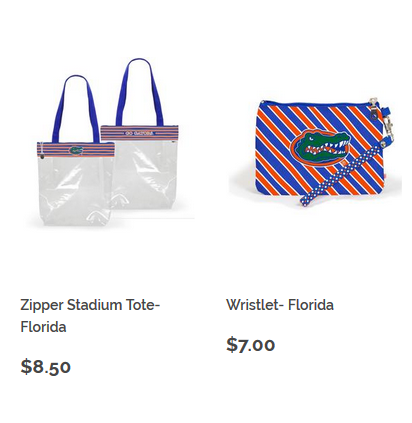 DONATIONSAsk for Money for your trip or the entire GH program (IS tax deductible)Ask for Money for yourself (NOT tax deductible – that is called a personal gift)Monetary donations to a trip or GH can be made via web link, check, cashAsk for In-Kind Donations (Prizes, Baskets, Auction Items, T-Shirts, Items for Pandora Boxes) – Tax deductibleRemember that someone who gives a donation to the program/a trip may work for a company who matches that employee’s donation which will double the donation (ex. Apple) – contact Christine for more information.Don’t be Shy – you have nothing to lose (People will say NO and they will say YES – That’s Life)Make as many donation “Asks” as possibleThank them whether they give or not and be sure to send TY cards to those who do give (Prep them for next year’s student asks)Work as a TEAM - DO NOT let the work fall on one person – do your partUse the Global Health “What We Do” flierGET STARTED NOW (summer – here in Gainesville and/or in your home town)Be sure to record all donation information on corresponding form & submit to Christine so that donors receive tax donation letters from The UF Foundation2017-2018 FOGH REVENUE2018-2019 FOGH REVENUE 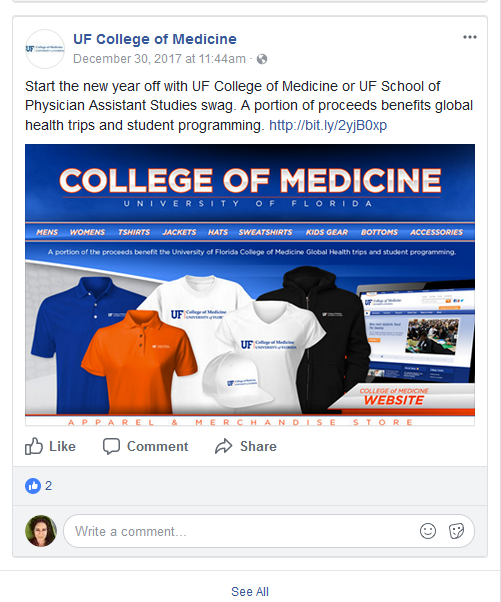 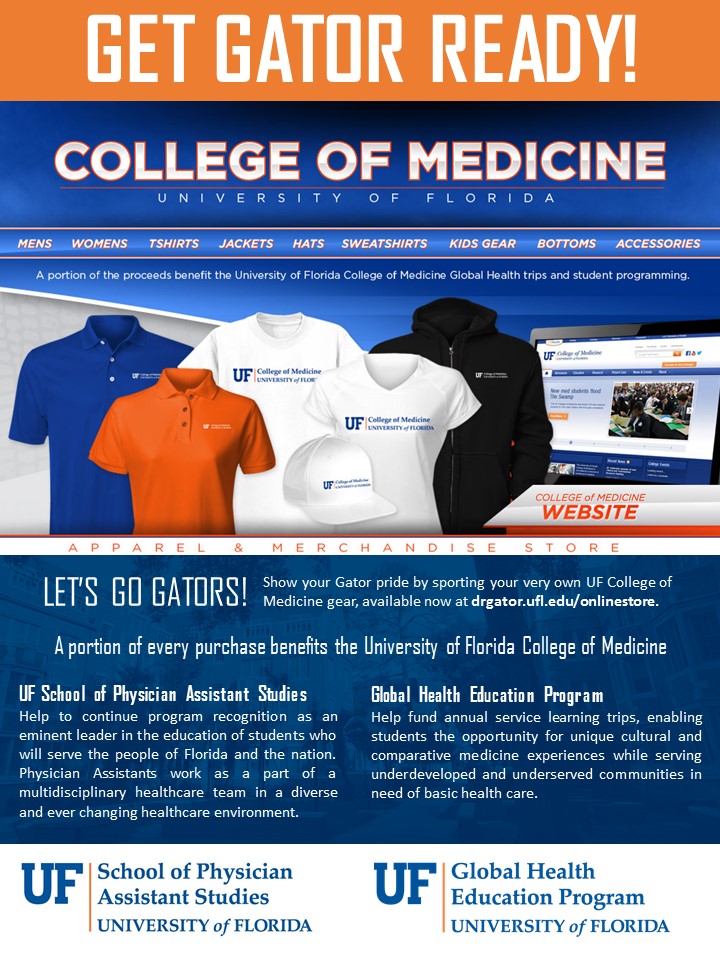 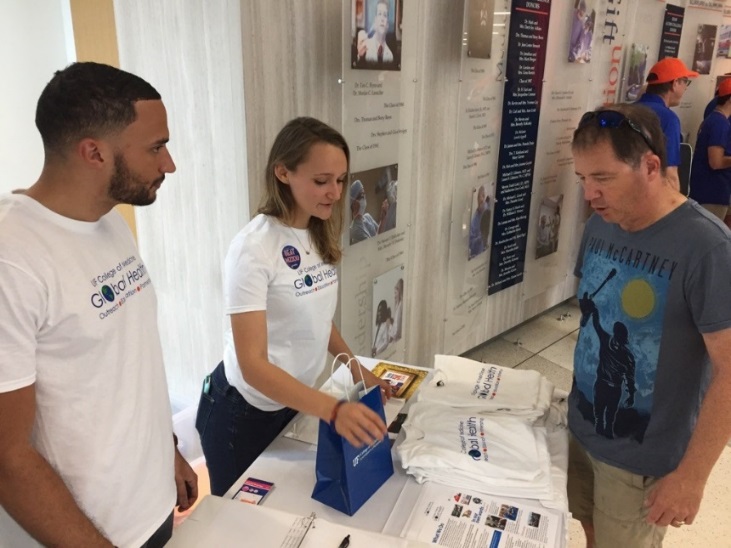 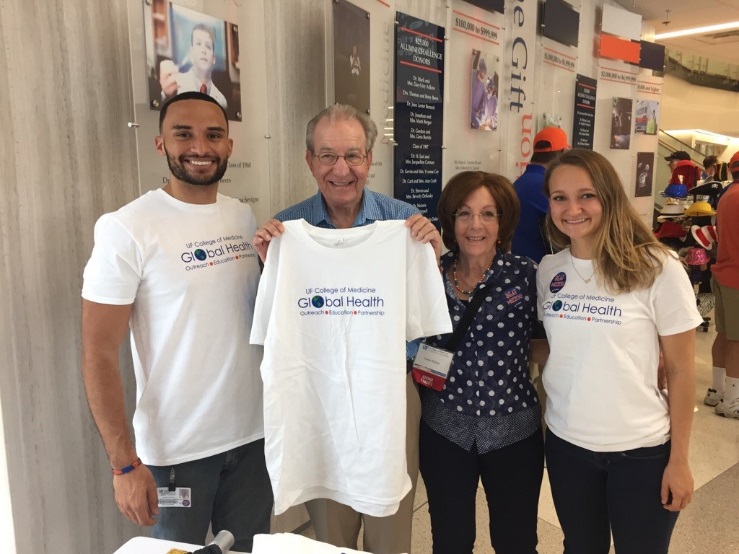 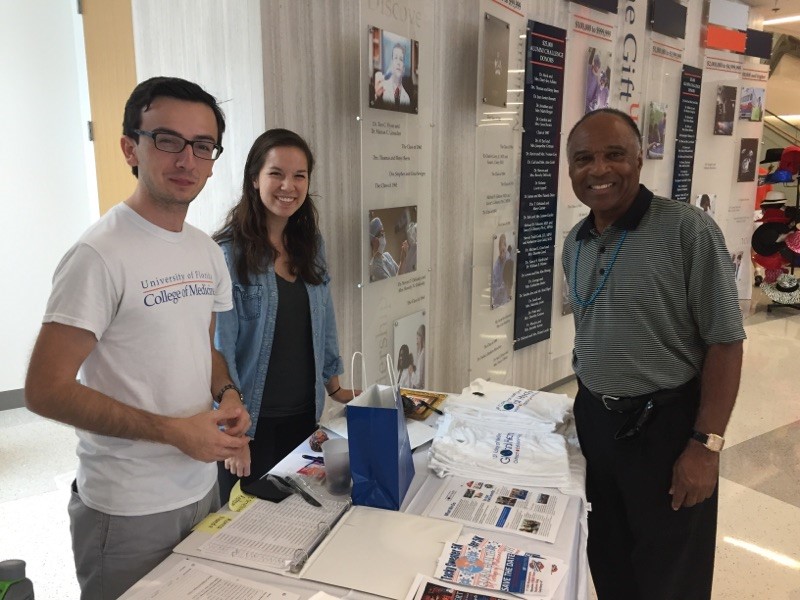 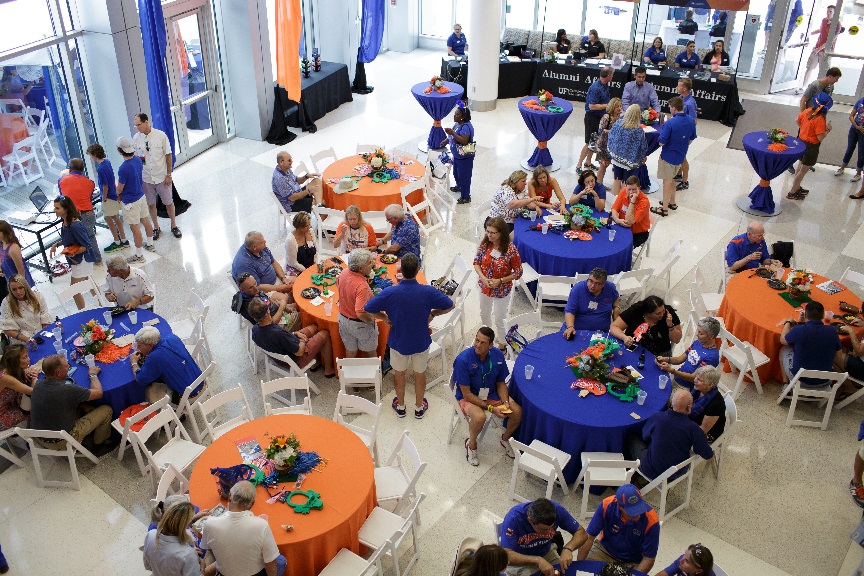 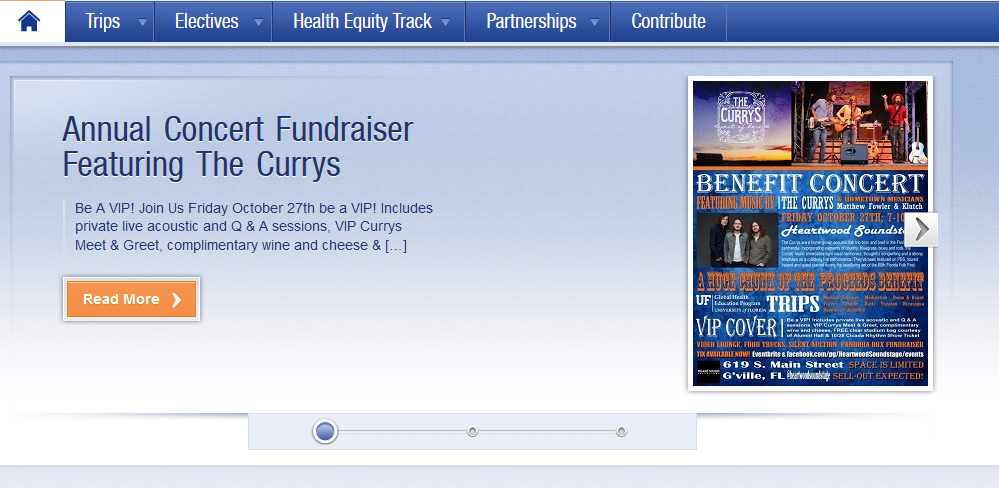 The Currys Benefit Concert Fundraiser 2016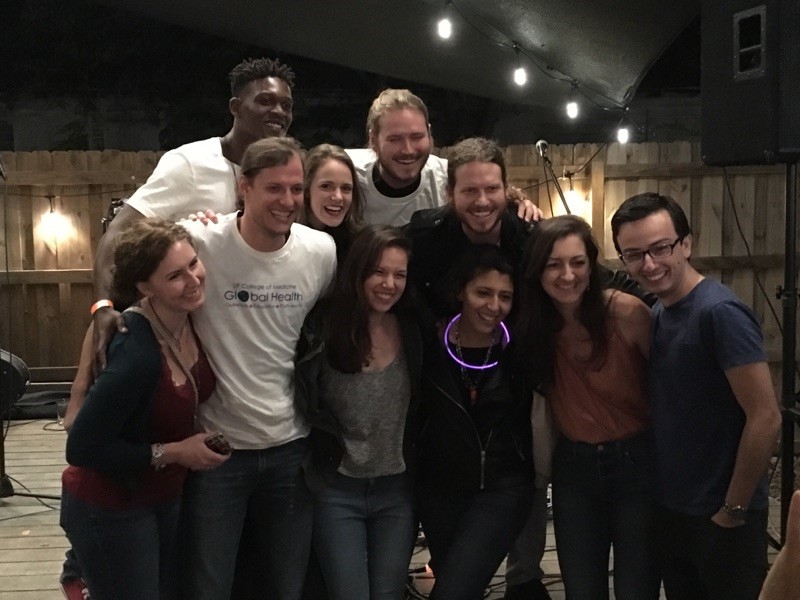 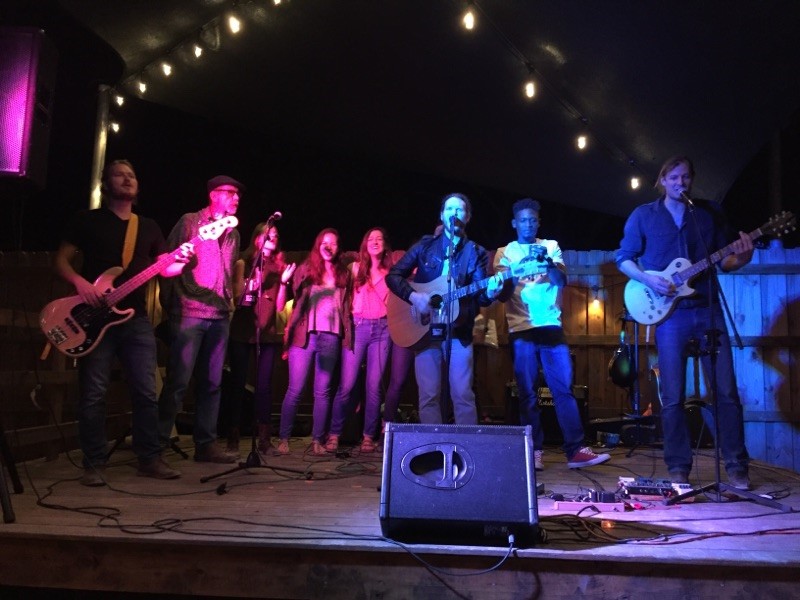 The Currys Benefit Concert Fundraiser 2017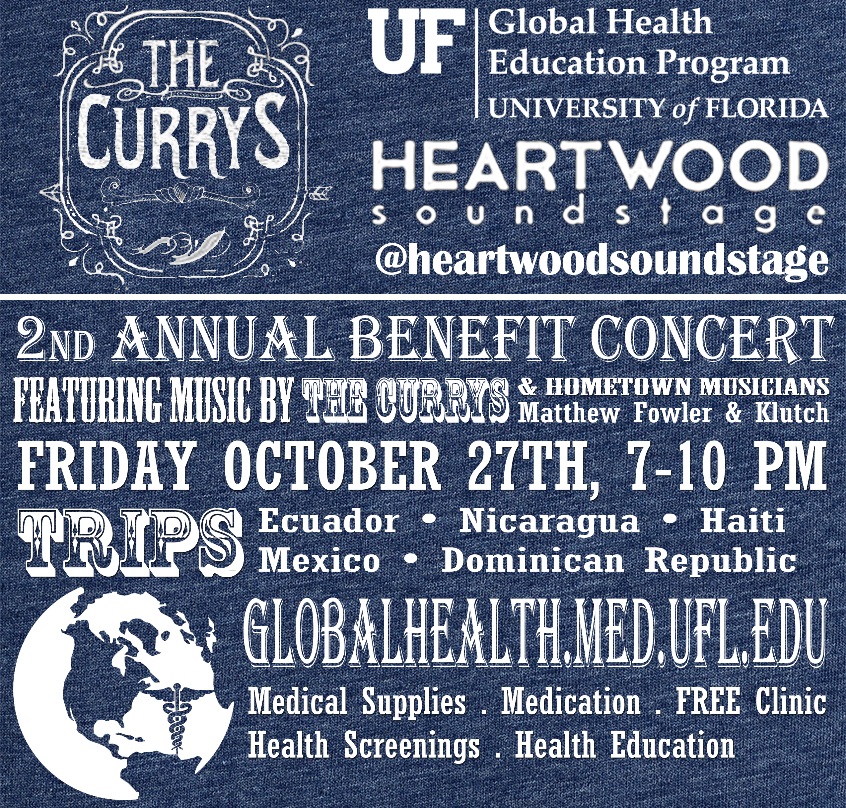 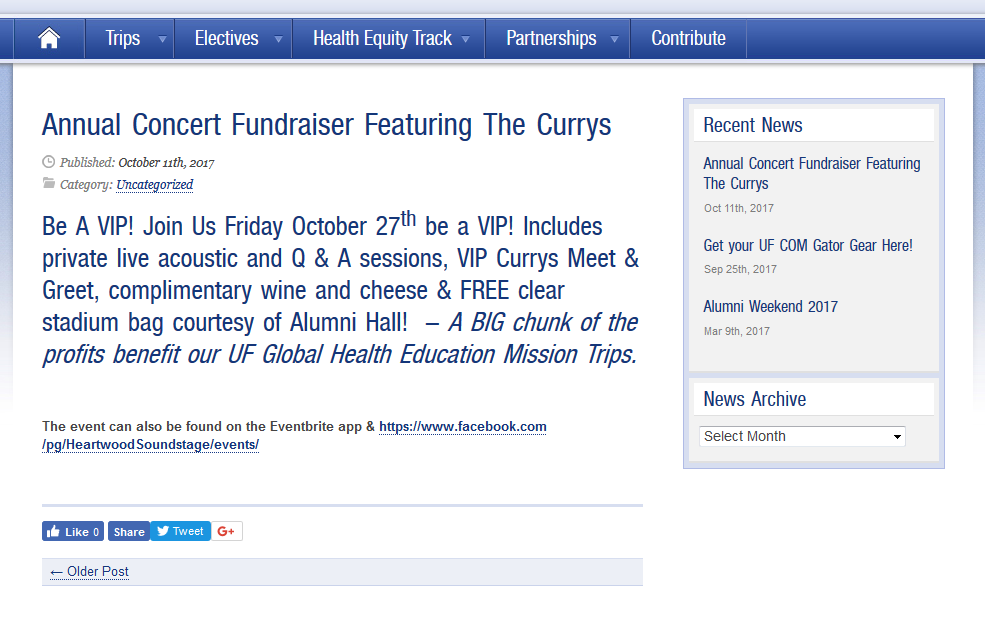 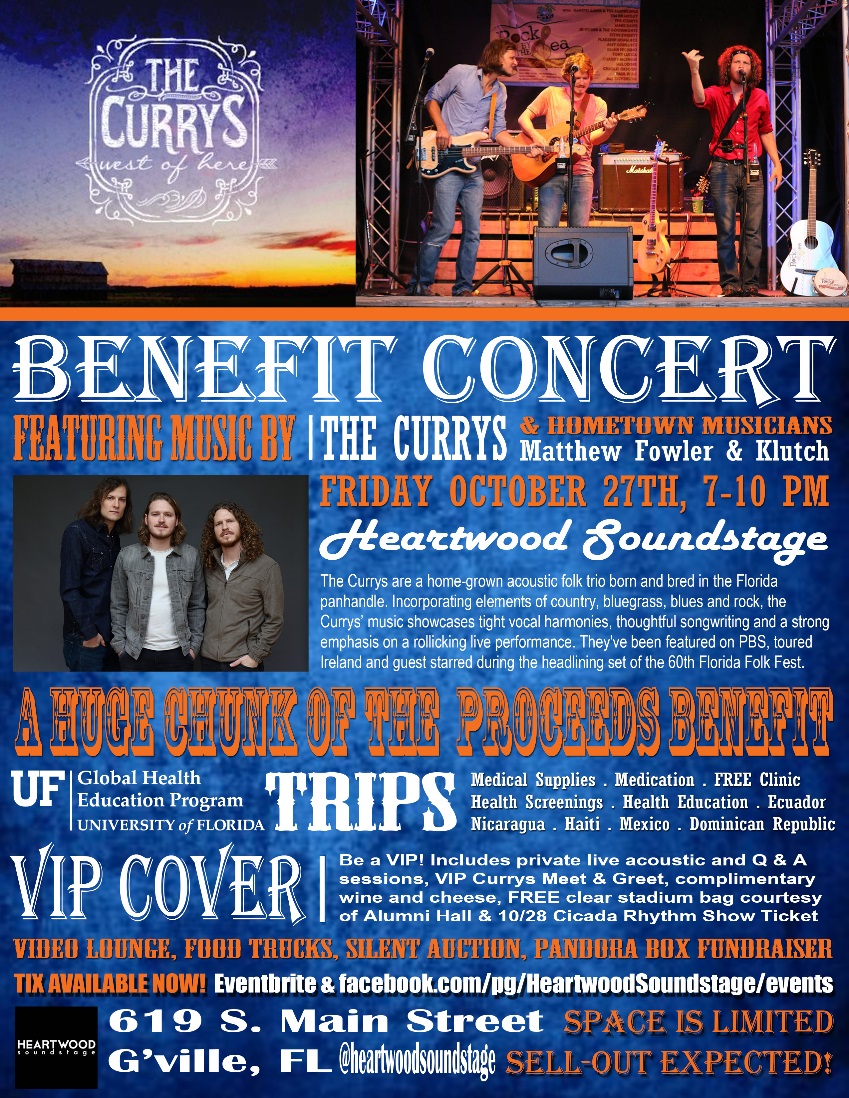 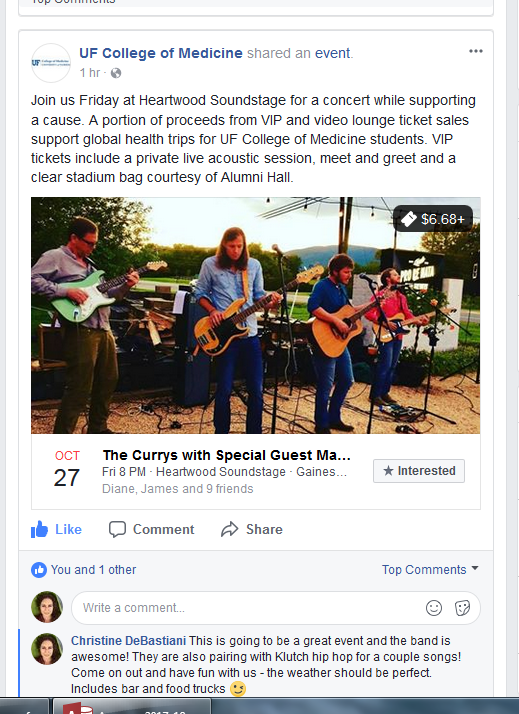 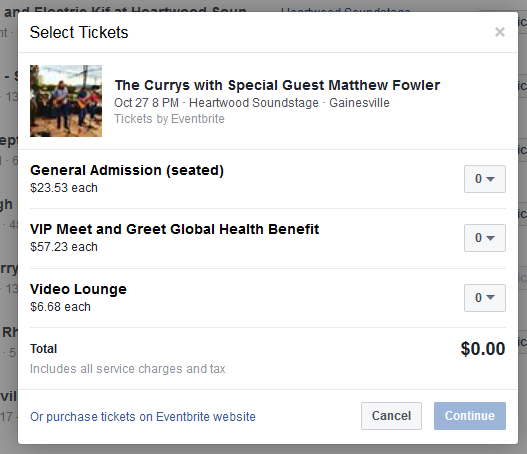 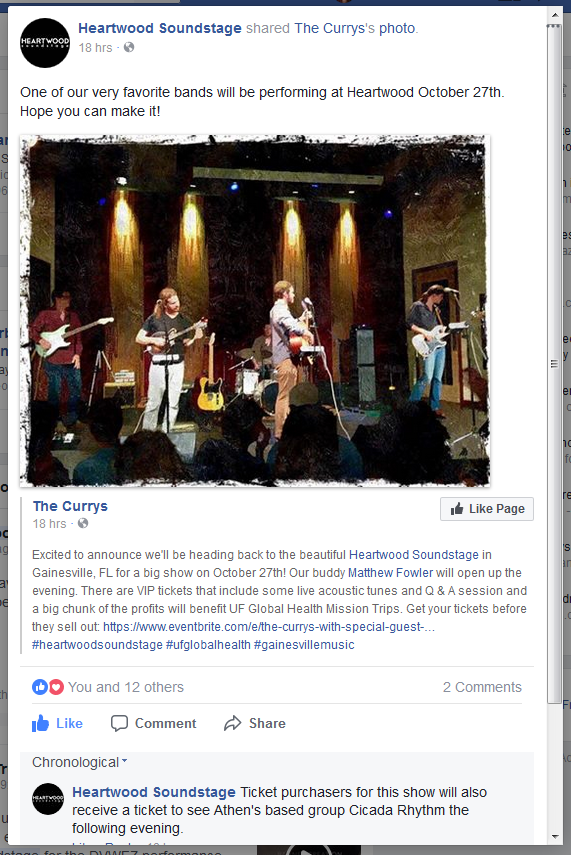 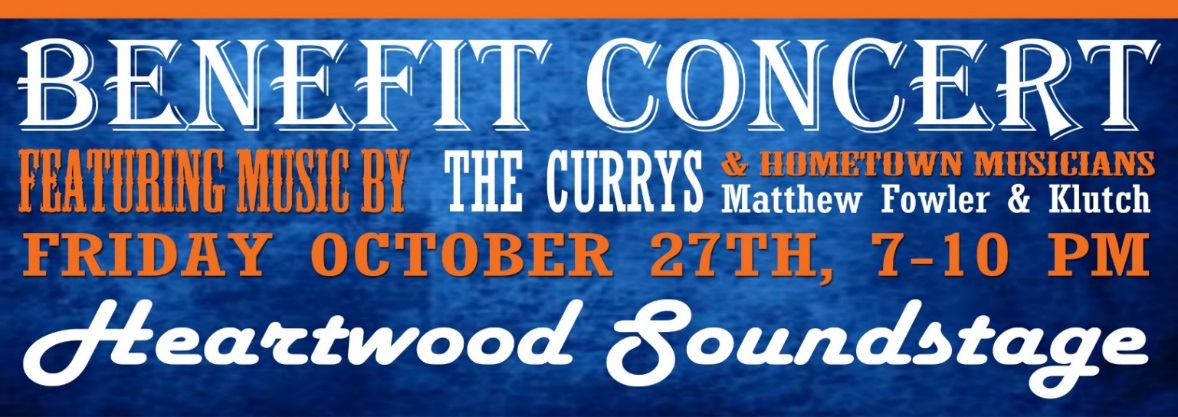 PRESS RELEASEUF Global Health Education Partners with Heartwood Soundstage and The Currys for 2nd Annual Mission Trip Benefit ConcertGainesville, FloridaOctober 27, 2017VIP Private Live Acoustic with Q & A Session: 7-8 pm, $25 online ($50 for VIP & Main Event)Main Event: 8-10 pm ($20 online or $25 at the door)Heartwood Soundstage619 S. Main Street
Gainesville, FL2nd Annual Fundraiser features music by the home-grown acoustic folk trio, The Currys and local guests, Matt Fowler & hip hop artist, Klutch. First and second year medical students are raising money to provide Medical Supplies, Medication, a FREE Clinic, Health Screenings, and Health Education to underserved communities during their spring break trips to Ecuador, Nicaragua,  Haiti,  Mexico and the Dominican Republic. The UF Global Health Education program enables medical students the opportunity for unique cultural and comparative medicine experiences while serving underdeveloped and underserved communities in need of basic health care.The Currys are a home-grown acoustic folk trio born and bred in the Florida panhandle. Incorporating elements of country, bluegrass, blues and rock, their music showcases tight vocal harmonies, thoughtful songwriting and a strong emphasis on a rollicking live performance. They've been featured on PBS, toured Ireland and guest starred during the headlining set of the 60th Florida Folk Fest.Be a VIP! Includes private live acoustic and Q & A sessions as well as The Currys Meet & Greet, complimentary wine and cheese, FREE clear stadium bag courtesy of Alumni Hall & FREE Saturday Cicada Rhythm Concert Ticket. WUFT’s very own Glenn Richards will be hosting the Q&A session.Tickets Available Now at Eventbrite or visit Heartwood’s Facebook pageContact:Christine M. DeBastianiProgram Coordinator RADIO WUFT FM 89.1 NPR for 2017 promotion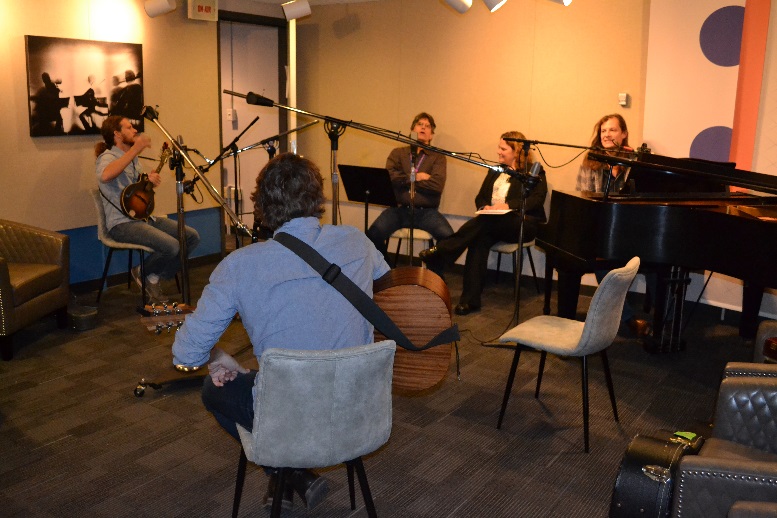 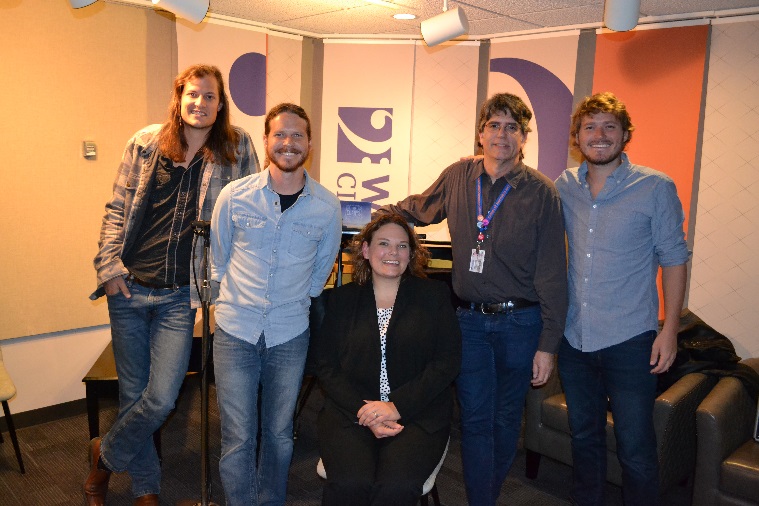 Heartwood 2017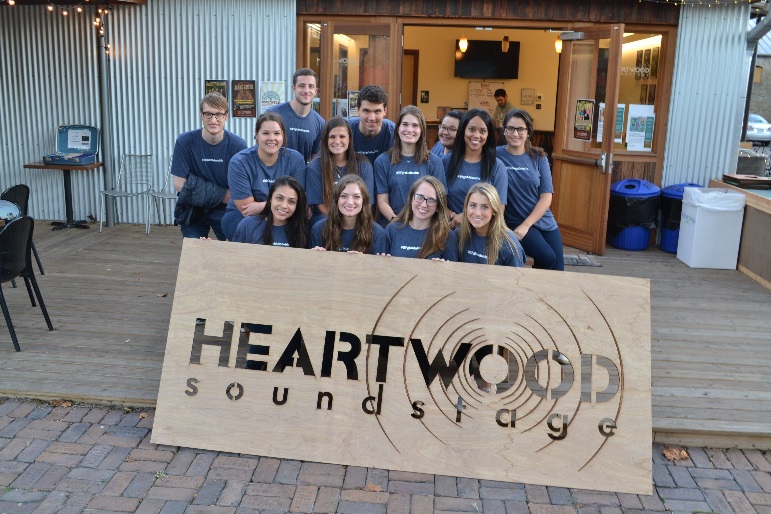 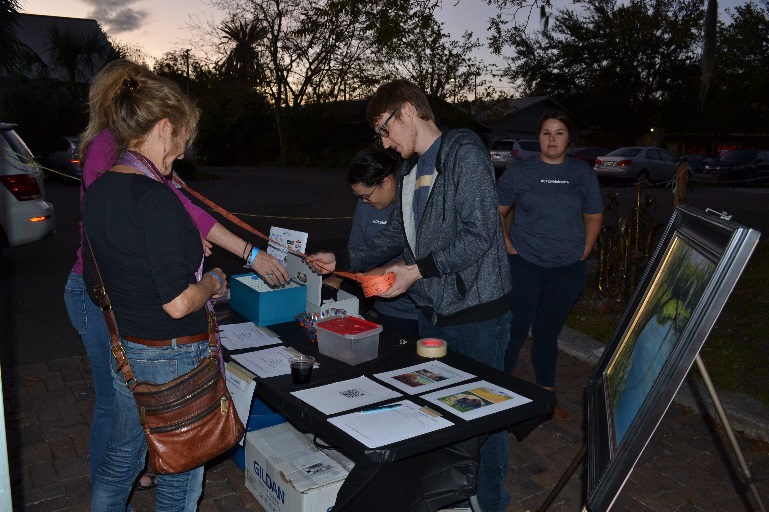 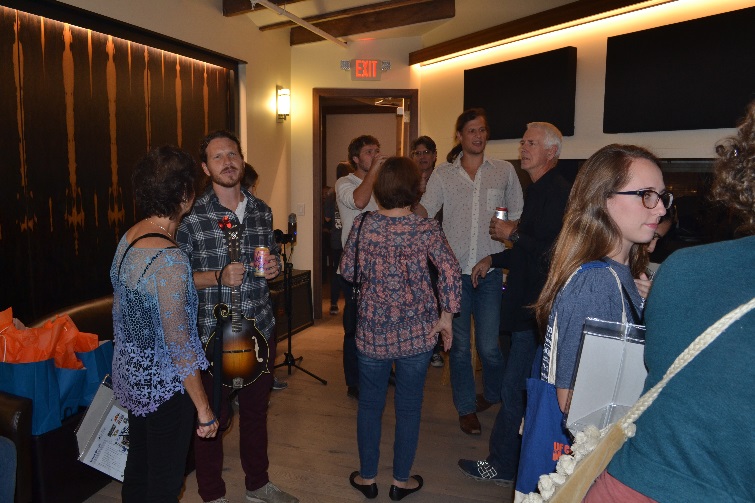 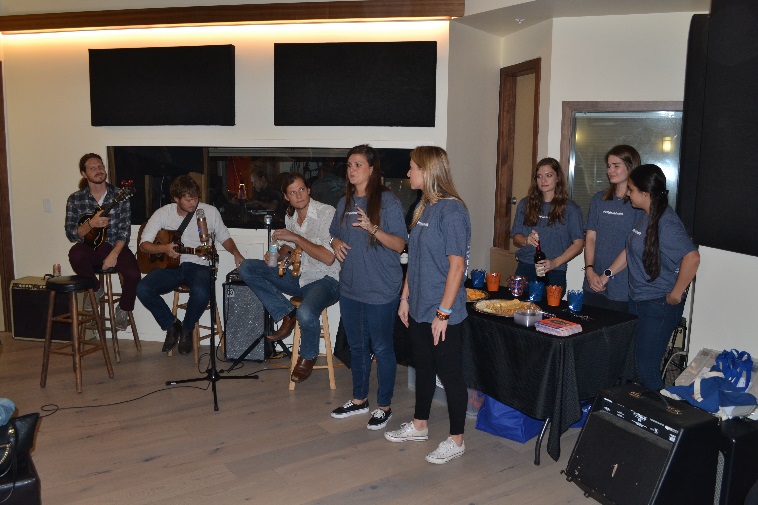 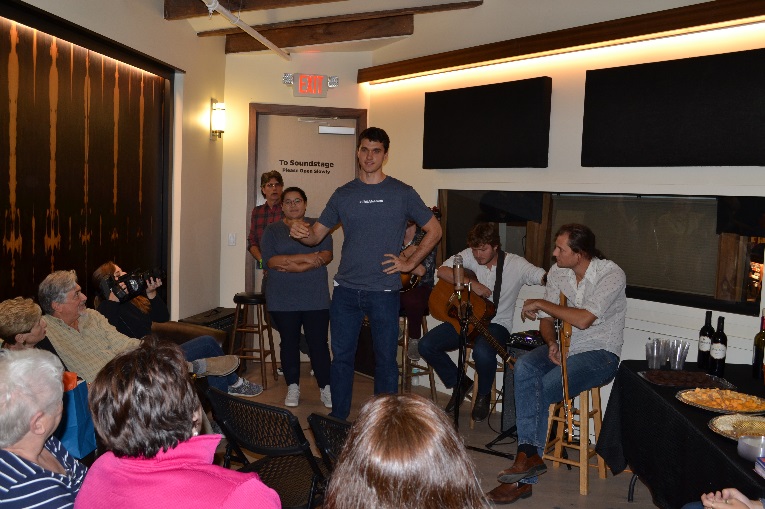 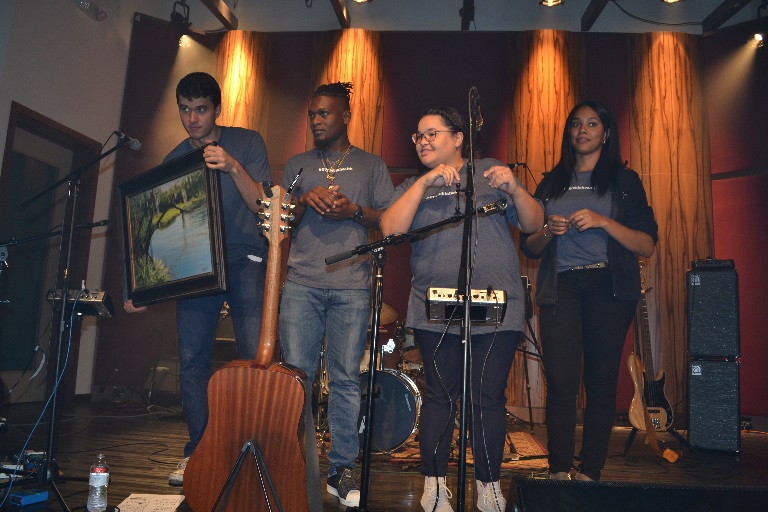 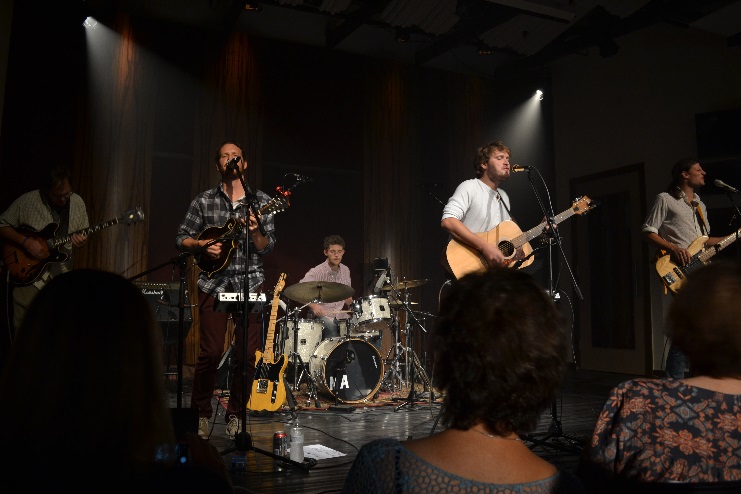 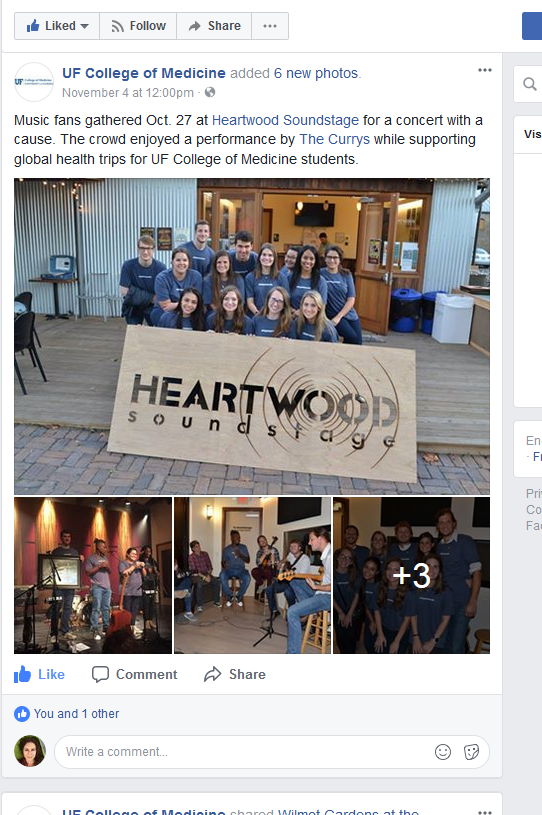 DateEventDescriptionGift-In-KindDonationRevenue2/18/2017Talent Show/AuctionAuction Proceeds2,096.102/18/2017Talent Show/AuctionAuction Donations120.005/1/2017Alumni Affairs Annual ContributionMission Trip ODAA Budget (MCC)56009/16/2017AWOn-Site Bag/Shirt Sales363.853/1-9/6/2017AWOn-Line Bag Sales963.479/16/2017AWRaffle Donations867Fall Benefit Concert - The CurrysDrew Sarka, MD - Gift In Kind Painting1400 250Fall Benefit Concert - T-Shirts (50)American Business Solutions 412.5Fall Benefit Concert - The CurrysHeartwood Ticket RevenueFall Benefit Concert - The CurrysOther Benefit Concert Revenue7981812.50120.0011,058.42DateEventDescriptionGift-In-KindRevenueMeans PaidFundTalent Show/AuctionAuction Proceeds4,188.00Alumni Affairs Annual ContributionMission Trip ODAA Budget (MCC)35001st QuarterOnline Store Sales Proceeds 553.602nd QuarterOnline Store Sales Proceeds 273.103rd QuarterOnline Store Sales Proceeds4th QuarterOnline Store Sales ProceedsAW-GH TableGlobal Health DonationsAWOn-Site Bag/Shirt SalesAWOn-Line Bag Sales 15.99AWRaffle DonationsFall Fundraiser - T-Shirts (50)American Business SolutionsFall Fundraiser ($35 x 50)Revenue - EntranceFall Fundraiser/Spring Silent Auction ($50 x 50)Pandora Box or other10% Food SalesFood Truck Vendor if applic.8,530.69